Al Dirigente Scolastico dell’Istituto Comprensivo “Albino Bernardini” di Siniscola DOMANDA DI ISCRIZIONE ALLA SCUOLA DELL’INFANZIAANNO SCOLASTICO 2023/2024 La Caletta        Sa Sedda         Vivaldi_l_ sottoscritt_ __________________________________________________________ in qualità di genitore   □  madre                                                    (cognome e nome)                              esercente la responsabilità genitoriale  □tutore  □affidatarionato/a ______________________________ Prov. o Stato ______________________ il ________________________________Codice fiscale _________________________________________________________________Cittadino/a    italiano/a   altro (indicare la nazionalità)____________________________________________________________________________________Residente a __________________________ Prov. _____ Via/piazza _______________________________________________n._____   tel.__________________________ indirizzo e-mail ______________________________________________________l_ sottoscritt_ __________________________________________________________in qualità di genitore   □  padre                                                   (cognome e nome)                              esercente la responsabilità genitoriale  □tutore  □affidatarionato/a ______________________________ Prov. o Stato ______________________ il ________________________________Codice fiscale _________________________________________________________________Cittadino/a    italiano/a   altro (indicare la nazionalità)____________________________________________________________________________________Residente a __________________________ Prov. _____ Via/piazza _______________________________________________n._____   tel.__________________________ indirizzo e-mail _____________________________________________________CHIEDE / CHIEDONO   ISCRIZIONE del__ bambin_ __________________________________________________________________________________________(cognome e nome)Alla Scuola Infanzia del plesso di___________________________________________________ per l’A.S. 2023-2024Alunno/a con Disabilità                                                                                                   SI                          NOCHIEDE / CHIEDONO di avvalersi del seguente orario. fino a 30 ore settimanali 8:00/14:00 dal lunedì al venerdì (preferenza subordinata a disponibilità di organico della scuola); tempo pieno per 40 ore settimanali 8:00/16:00 dal lunedì al venerdì (preferenza subordinata alla presenza di servizi e strutture e alla disponibilità di organico);In base alle norme sullo snellimento dell’attività amministrativa, consapevole delle responsabilità cui va incontro in caso di dichiarazione non corrispondente al vero,CHIEDE / CHIEDONO altresì di avvalersi Dell’anticipo (per i nati entro il 30 aprile 2021) subordinatamente alla disponibilità di posti e alla precedenza dei nati che compiono tre anni entro il 31 dicembre 2022.DICHIARA / DICHIARANO che- _l_ bambin_ _______________________________________               _____________________________________________                              (cognome e nome) 				                                         codice fiscale)- è nat_ a ___________________________________________ il __________________________________________________- è cittadino □ italiano □ altro (indicare nazionalità) ______________________________________________________________- è residente a ____________________________________________ (prov. ) ________________________________________Via/piazza __________________________________ n° ____ Tel. __________________Cell.____________________________- la propria famiglia convivente è composta, oltre al bambino, da:- è stato sottoposto alle vaccinazioni obbligatorie    sì    no- Allegare Certificato Vaccinale o copia del Libretto.*Firma di autocertificazione          _______________________________________________Genitore, o chi esercita la responsabilità genitoriale                                                        ________________________________________________                                                                             Genitore, o chi esercita la responsabilità genitoriale (Leggi 15/1968, 127/1997, 131/1998; DPR 445/2000) da sottoscrivere al momento della presentazione della domanda all’impiegato della scuola.Il sottoscritto, presa visione dell’informativa resa dalla scuola ai sensi dell’articolo 13 del D.Lgs. n.196/2003, dichiara di essere consapevole che la scuola può utilizzare i dati contenuti nella presente autocertificazione esclusivamente nell’ambito e per i fini istituzionali propri della Pubblica Amministrazione (Decreto legislativo 30.6.2003, n. 196 e Regolamento ministeriale 7.12.2006, n. 305).Il sottoscritto dichiara inoltre di avere effettuato la scelta di iscrizione in osservanza delle disposizioni sulla responsabilità genitoriale di cui agli art. 316, 337 ter e 337 quater del codice civile che richiedono il consenso di entrambi i genitori.Data _______________________________                               * Firma ___________________________________________________________                                                         Genitore, o chi esercita la responsabilità genitoriale                                                                                                     * Firma  ___________________________________________________________                                                         Genitore, o chi esercita la responsabilità genitorialeN.B. i dati rilasciati sono utilizzati dalla scuola nel rispetto delle norme sulla privacy, di cui al Regolamento definito con Decreto Ministeriale 7 Dicembre 2006, n.305.ALLEGATO SCHEDA BModulo per l'esercizio del diritto di scegliere se avvalersi o non avvalersi dell'insegnamento della Religione CattolicaAlunno______________________________________________________________________________Premesso che lo Stato assicura l'insegnamento della Religione Cattolica nelle scuole di ogni ordine e grado in conformità all'Accordo che apporta modifiche al Concordato Lateranense (art. 9.2), il presente modulo costituisce richiesta dell'autorità scolastica in ordine all'esercizio del diritto di scegliere se avvalersi o non avvalersi dell'insegnamento della religione cattolica.La scelta operata all'atto dell'iscrizione ha effetto per l'intero anno scolastico cui si riferisce e per i successivi anni di corso in cui sia prevista l'iscrizione d'ufficio, fermo restando, anche nelle modalità di applicazione, il diritto di scegliere ogni anno se avvalersi o non avvalersi dell'insegnamento della religione cattolica.Scelta di avvalersi dell'insegnamento della Religione Cattolica                  □Scelta di non avvalersi dell'insegnamento della Religione Cattolica          □Data                                                                                                                Firma																								     _________________________________________                                                          Genitore, o chi esercita la responsabilità genitoriale                                                                                                                        Firma																								     _________________________________________                                                          Genitore, o chi esercita la responsabilità genitorialeIl sottoscritto dichiara di avere effettuato la scelta in osservanza delle disposizioni sulla responsabilità genitoriale di cui agli artt. 316, 337 ter e 337 quater del codice civile, che richiedono il consenso di entrambi i genitori.Data                                                                                                                        Firma								______________________________________                                                               Genitore, o chi esercita la responsabilità genitoriale                                                                                                                                Firma								______________________________________                                                               Genitore, o chi esercita la responsabilità genitorialeArt. 9.2 dell'Accordo, con protocollo addizionale, tra la Repubblica Italiana e la Santa Sede firmato il 18 febbraio 1984, ratificato con la legge 25 marzo 1985, n. 121, che apporta modificazioni al Concordato Lateranense dell'11 febbraio1929:"La Repubblica Italiana, riconoscendo il valore della cultura religiosa e tenendo conto che i principi del cattolicesimo fanno parte del patrimonio storico del popolo italiano, continuerà ad assicurare, nel quadro delle finalità della scuola, l'insegnamento della religione cattolica nelle scuole pubbliche non universitarie di ogni ordine e grado. Nel rispetto della libertà di coscienza e della responsabilità educativa dei genitori, è garantito a ciascuno il diritto di scegliere se avvalersi o non avvalersi di detto insegnamento. All'atto dell'iscrizione gli studenti o i loro genitori eserciteranno tale diritto, su richiesta dell'autorità scolastica, senza che la loro scelta possa dar luogo ad alcuna forma di discriminazione".N.B. I dati rilasciati sono utilizzati dalla scuola nel rispetto delle norme sulla privacy.ALLEGATO SCHEDA CModulo integrativo per le scelte degli alunni che non si avvalgono dell'insegnamento della Religione CattolicaAlunno ___________________________________________________________La scelta operata ha effetto per l'intero anno scolastico cui si riferisce.□ ATTIVITÀ DIDATTICHE E FORMATIVEDataFirma:_________________________________________________________                                                   Genitore, o chi esercita la responsabilità genitorialeFirma:_________________________________________________________                                                   Genitore, o chi esercita la responsabilità genitorialeN.B. I dati rilasciati sono utilizzati dalla scuola nel rispetto delle norme sulla privacy.DICHIARANO CHE:- _l_ bambin _ __________________________________________  ___________________________________   (cognome e nome)				(codice fiscale)- è nat_ a ____________________________________ il _____________________________________________- è cittadino  italiano  altro (indicare nazionalità) _______________________________________________- è residente a ____________________________________ (Prov. ) ____________________________________- Via/piazza __________________________________n._____tel.____________________e-mail__________________Delegano al ritiro dell’alunn_, in caso di assenza del genitore :Cognome_________________ Nome_______________________ n. telefono _____________________________                     Grado di Parentela _____________________________n° documento_____________________________Cognome_________________Nome______________________ n. telefono _____________________________                     Grado di Parentela _____________________________n° documento _____________________________Firma dei genitori di autocertificazione* _______________________________      ________________________________(Legge n. 127 del 1997, d.P.R. n. 445 del 2000) da sottoscrivere al momento della presentazione della domanda alla scuolaIl sottoscritto, presa visione dell’informativa resa dalla scuola ai sensi dell’articolo 13  del Regolamento (UE) 2016/679 del Parlamento europeo e del Consiglio del 27 aprile 2016 relativo alla protezione delle persone fisiche con riguardo al trattamento dei dati personali, nonché alla libera circolazione di tali dati, dichiara di essere consapevole che la scuola presso la quale il bambino risulta iscritto può utilizzare i dati contenuti nella presente autocertificazione esclusivamente nell’ambito e per i fini istituzionali propri della Pubblica Amministrazione (decreto legislativo 30.6.2003, n. 196 e successive modificazioni, Regolamento (UE) 2016/679).Data   ________________   	Firma dei genitori presa visione       __________________________________                      		 __________________________________           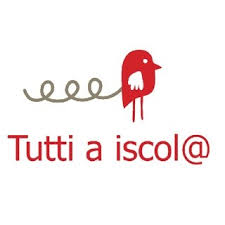 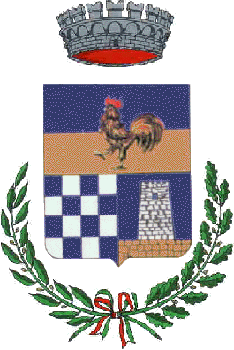 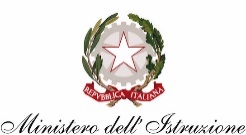 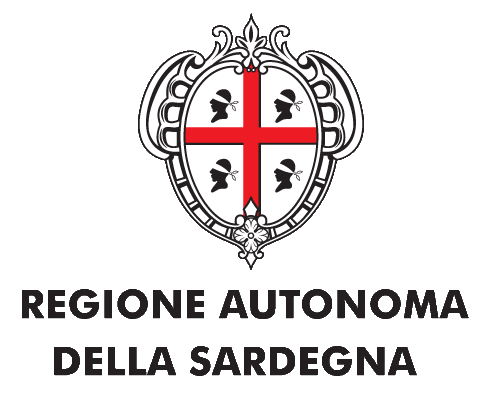 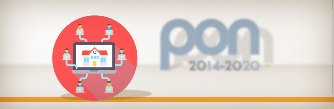 ISTITUTO COMPRENSIVO “ALBINO BERNARDINI”SCUOLA DELL’ INFANZIA – SCUOLA PRIMARIA – SCUOLA SECONDARIA DI I° GRADOVia Sarcidano- Loc. Sa Sedda, TEL. 0784-1954131PEC: nuic87900t@pec.istruzione.it E-mail: nuic87900t@istruzione.it SITO WEB: https://www.icsiniscola2.edu.it Codice Fiscale: 93043420913 08029 SINISCOLA (NU)ISTITUTO COMPRENSIVO “ALBINO BERNARDINI”SCUOLA DELL’ INFANZIA – SCUOLA PRIMARIA – SCUOLA SECONDARIA DI I° GRADOVia Sarcidano- Loc. Sa Sedda, TEL. 0784-1954131PEC: nuic87900t@pec.istruzione.it E-mail: nuic87900t@istruzione.it SITO WEB: https://www.icsiniscola2.edu.it Codice Fiscale: 93043420913 08029 SINISCOLA (NU)ISTITUTO COMPRENSIVO “ALBINO BERNARDINI”SCUOLA DELL’ INFANZIA – SCUOLA PRIMARIA – SCUOLA SECONDARIA DI I° GRADOVia Sarcidano- Loc. Sa Sedda, TEL. 0784-1954131PEC: nuic87900t@pec.istruzione.it E-mail: nuic87900t@istruzione.it SITO WEB: https://www.icsiniscola2.edu.it Codice Fiscale: 93043420913 08029 SINISCOLA (NU)ISTITUTO COMPRENSIVO “ALBINO BERNARDINI”SCUOLA DELL’ INFANZIA – SCUOLA PRIMARIA – SCUOLA SECONDARIA DI I° GRADOVia Sarcidano- Loc. Sa Sedda, TEL. 0784-1954131PEC: nuic87900t@pec.istruzione.it E-mail: nuic87900t@istruzione.it SITO WEB: https://www.icsiniscola2.edu.it Codice Fiscale: 93043420913 08029 SINISCOLA (NU)ISTITUTO COMPRENSIVO “ALBINO BERNARDINI”SCUOLA DELL’ INFANZIA – SCUOLA PRIMARIA – SCUOLA SECONDARIA DI I° GRADOVia Sarcidano- Loc. Sa Sedda, TEL. 0784-1954131PEC: nuic87900t@pec.istruzione.it E-mail: nuic87900t@istruzione.it SITO WEB: https://www.icsiniscola2.edu.it Codice Fiscale: 93043420913 08029 SINISCOLA (NU)N° Cognome 		Nome data di nascita  Grado di parentela12345